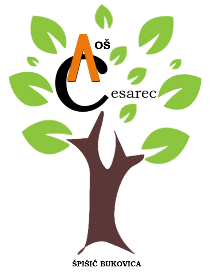 KLASA: 112-03/23-01/55UR BROJ: 2189-19-01-23-03U Špišić Bukovici, 06.10.2023.g.Obavijest kandidatima za radno mjesto učitelja edukacijske rehabilitacijePo završetku natječaja za popunu radnog mjesta za učitelja edukacijske rehabilitacije, objavljenog 26.09.2023.,  Povjerenstvo je pregledalo pristigle zamolbe te utvrdilo listu kandidata koji su zadovoljili formalne uvjete iz natječaja i mogu pristupiti testiranju koje će se održati u OŠ August Cesarec, V. Nazora 1, Špišić Bukovica.Područja provjere – izvori:1. Zakon o odgoju i obrazovanju u osnovnoj i srednjoj školi2. Statut OŠ August Cesarec Špišić Bukovica3. Kućni red škole4. Pravilnik o osnovnoškolskom i srednjoškolskom odgoju i obrazovanju učenika s teškoćama u razvoju5. Smjernice za rad s učenicima s teškoćama6. Pravilnik o načinima, postupcima i elementima vrednovanja učenika u osnovnim i srednjim školama7. Etički kodeksLista kandidata za učitelja edukacijske rehabilitacije:1. Ivona Majstorović, magistra mađarskog jezika i magistra edukacije hrvatskog jezika i književnostiTestiranje za radno mjesto učitelja edukacijske rehabilitacije održat će se u srijedu, 11. listopada 2023.g. u 13.30 sati. Kandidati koji ostvare najmanje 50% od ukupnog broja bodova, mogu pristupiti drugom dijelu testiranja - intervjuu.Popis kandidata koji će moći pristupiti drugom dijelu testiranja – intervjuu bit će objavljen na službenoj stranici škole kao i datum i vrijeme testiranja.                                                                                                   Povjerenstvo za vrednovanje kandidataOSNOVNA ŠKOLA AUGUST CESAREC, ŠPIŠIĆ BUKOVICAOSNOVNA ŠKOLA AUGUST CESAREC, ŠPIŠIĆ BUKOVICAVladimira Nazora 1,Špišić Bukovica 33404tel/fax: 033 / 716 – 033 tajnica            033 / 716 – 444  ravnateljicaE - mail: ured@os-acesarec-spisicbukovica.skole.hrWeb: http://os-acesarec-spisicbukovica.skole.hr  OIB: 39657433014IBAN: HR8023600001101336251